О внесении изменений в постановлениеАдминистрации муниципального районаКамышлинский Самарской области от 28.06.2016  № 315Во исполнение Федерального закона от 27.07.2010 № 210-ФЗ «Об организации предоставления государственных и муниципальных услуг», в соответствии с Федеральным законом от 06.10.2003 № 131-ФЗ «Об общих принципах организации местного самоуправления в Российской Федерации», постановлением Администрации муниципального района Камышлинский Самарской области от 26.11.2012 № 682 «Об утверждении Порядка разработки и утверждения административных регламентов предоставления муниципальных услуг в муниципальном районе Камышлинский Самарской области», рассмотрев протест заместителя прокурора Камышлинского района от 07.05.2018 № 07-19/510, руководствуясь Уставом муниципального района Камышлинский Самарской области, Администрация муниципального района Камышлинский Самарской области ПОСТАНОВЛЯЕТ:1. Внести в постановление Администрации муниципального района Камышлинский Самарской области от 28.06.2016  № 315 «Об утверждении Административного регламента Администрации муниципального района Камышлинский Самарской области по предоставлению муниципальной услуги: «Прием заявлений и выдача документов о согласовании переустройства и (или) перепланировки жилого помещения»» (далее – постановление) следующие изменения:1.1. Наименование постановления изложить в следующей редакции:«Об утверждении Административного регламента предоставления Администрацией муниципального района Камышлинский Самарской области муниципальной услуги «Прием заявлений и выдача документов о согласовании переустройства и (или) перепланировки жилого помещения»»;1.2. пункт 1 постановления изложить в следующей редакции:«1.Утвердить прилагаемый Административный регламент предоставления Администрацией муниципального района Камышлинский Самарской области муниципальной услуги «Прием заявлений и выдача документов о согласовании переустройства и (или) перепланировки жилого помещения».», (далее-Административный регламент).1.3. Административный регламент изложить в новой редакции согласно приложению к настоящему постановлению.2. Опубликовать настоящее постановление в газете «Камышлинские известия».3. Разместить настоящее постановление на официальном сайте Администрации муниципального района Камышлинский Самарской области в сети Интернет /www.kamadm.ru/.4. Контроль за исполнением настоящего постановления возложить на заместителя Главы муниципального района по строительству и ЖКХ– руководителя Управления строительства, архитектуры и жилищно-коммунального хозяйства администрации муниципального района Камышлинский Самарской области Абрарова Р.Р.5. Настоящее постановление вступает в силу после его подписания.Глава муниципального района 	 	                        	 Р.К. БагаутдиновНасибуллин Ф.Г., 3-31-78Приложение к постановлению Администрациимуниципального районаКамышлинский Самарской областиот 08.06.2018 №279Утвержден постановлениемАдминистрации муниципального районаКамышлинский Самарской области от 28.06.2016 г  № 315Административный регламентпредоставления Администрацией муниципального района Камышлинский Самарской области муниципальной услуги «Прием заявлений и выдача документов о согласовании переустройства и (или) перепланировки жилого помещения»Общие положения1.1. Административный регламент предоставления Администрацией муниципального района Камышлинский Самарской области муниципальной услуги «Прием заявлений и выдача документов о согласовании переустройства и (или) перепланировки жилого помещения» (далее – Административный регламент) ) разработан в целях повышения качества предоставления муниципальной услуги и определяет круг заявителей, стандарт предоставления муниципальной услуги, состав, последовательность и сроки выполнения административных процедур, требования к порядку их выполнения, в том числе особенности выполнения административных процедур в электронной форме, а также особенности выполнения административных процедур в многофункциональном центре, формы контроля за исполнением Административного регламента, досудебный (внесудебный) порядок обжалования решений и действий (бездействия) органа, предоставляющего муниципальную услугу, а также должностных лиц, муниципальных служащих при осуществлении полномочий по предоставлению муниципальной услуги. 1.2. Заявителем при предоставлении муниципальной услуги является физическое или юридическое лицо, являющееся собственником жилого помещения, либо его уполномоченный представитель, обратившееся с заявлением о переустройстве и (или) перепланировке жилого помещения (далее – заявитель). 1.3.Порядок информирования о правилах предоставления муниципальной услуги.Информирование о правилах предоставления муниципальной услуги осуществляют администрация, многофункциональные центры предоставления государственных и муниципальных услуг (МФЦ).1.3.1. Местонахождение администрации: Самарская область, Камышлинский район, с. Камышла, ул. Победы, дом 59а.График работы администрации (время местное):понедельник – пятница – 	с 8 00 до 17 00предпраздничные дни – 		с 8 00 до 16 00суббота и воскресенье – 		выходные дниперерыв – 				с 12 00 до 13 00Справочные телефоны администрации: 8 (846-64) 3-31-78Адрес электронной почты администрации: str.kam@mail.ru1.3.2. Местонахождение МФЦ: Самарская область, Камышлинский район, с. Камышла, ул. Победы, дом 80График работы МФЦ (время местное):понедельник – пятница – 	с 8 00 до 17 00предпраздничные дни – 		с 8 00 до 16 00суббота – 				с 9 00 до 14 00воскресенье – 			выходной деньперерыв – 				с 13 00 до 14 00Справочные телефоны МФЦ: 8 (846-64) 3-31-33Адрес электронной почты МФЦ: mfckam@mail.ru1.3.3. Информация о местонахождении, графике работы и справочных телефонах администрации, а также о порядке предоставления муниципальной услуги и перечне документов, необходимых для её получения, размещается:на официальном интернет-сайте администрации: /www.kamadm.ru/ ;в федеральной государственной информационной системе «Единый портал государственных и муниципальных услуг (функций)» (далее – Единый портал государственных и муниципальных услуг) (http://www.gosuslugi.ru),в региональной системе Единого портала государственных и муниципальных услуг «Портал государственных и муниципальных услуг Самарской области» (далее – Портал государственных и муниципальных услуг Самарской области) – http://www.pgu.samregion.ru и http://www.uslugi.samregion.ru;на информационных стендах в помещении приема заявлений в администрации;по указанным в предыдущем пункте номерам телефонов администрации.Информация о местах нахождения и графике работы МФЦ, находящихся на территории Самарской области, адресах электронной почты и официальных сайтов МФЦ приведена в сети Интернет по адресу: www.мфц63.рф1.3.4. Информирование о правилах предоставления муниципальной услуги могут проводиться в следующих формах:индивидуальное личное консультирование;индивидуальное консультирование по почте (по электронной почте);индивидуальное консультирование по телефону;публичное письменное информирование;публичное устное информирование.1.3.5. Индивидуальное личное консультирование.Время ожидания лица, заинтересованного в получении консультации при индивидуальном личном консультировании, не может превышать 15 минут.Индивидуальное личное консультирование одного лица должностным лицом администрации не может превышать 20 минут.В случае, если для подготовки ответа требуется время, превышающее 20 минут, должностное лицо администрации, осуществляющее индивидуальное личное консультирование, может предложить лицу, обратившемуся за консультацией, обратиться за необходимой информацией в письменном виде либо назначить другое удобное для обратившегося за консультацией лица время для индивидуального личного консультирования.1.3.6. Индивидуальное консультирование по почте (по электронной почте).При индивидуальном консультировании по почте (по электронной почте) ответ на обращение лица, заинтересованного в получении консультации, направляется либо по почте, либо по электронной почте на указанный адрес (адрес электронной почты) обратившегося за консультацией лица в десятидневный срок со дня регистрации обращения.1.3.7. Индивидуальное консультирование по телефону.Ответ на телефонный звонок должен начинаться с информации о наименовании органа, в который позвонил гражданин, фамилии, имени, отчестве (последнее – при наличии) и должности должностного лица администрации, осуществляющего индивидуальное консультирование по телефону.Время разговора не должно превышать 10 минут.В том случае, если должностное лицо администрации, осуществляющее консультирование по телефону, не может ответить на вопрос, связанный с предоставлением муниципальной услуги, по существу, оно обязано проинформировать позвонившее лицо об организациях либо структурных подразделениях администрации, которые располагают необходимыми сведениями.1.3.8. Публичное письменное информирование.Публичное письменное информирование осуществляется путем размещения информационных материалов на стендах в местах предоставления муниципальной услуги, публикации информационных материалов в средствах массовой информации, размещения информационных материалов на официальном сайте администрации и на Едином портале государственных и муниципальных услуг и Портале государственных и муниципальных услуг Самарской области.1.3.9. Публичное устное информирование.Публичное устное информирование осуществляется уполномоченным должностным лицом администрации с привлечением средств массовой информации.1.3.10. Должностные лица администрации, участвующие в предоставлении муниципальной услуги, при ответе на обращения граждан и организаций обязаны:уважительно относиться к лицам, обратившимся за консультацией. Во время личного консультирования и консультирования по телефону необходимо произносить слова четко, избегать параллельных разговоров с окружающими людьми и не прерывать разговор по причине поступления звонка на другой аппарат. В конце личного консультирования и консультирования по телефону должностное лицо администрации, осуществляющее консультирование, должно кратко подвести итоги и перечислить меры, которые надо принять (кто именно, когда и что должен сделать) в целях предоставления муниципальной услуги;давать в простой, доступной форме ответы на письменные обращения при осуществлении консультирования по почте (по электронной почте), содержащие ответы на поставленные вопросы, должность, фамилию и инициалы должностного лица администрации, подписавшего ответ, номер телефона и фамилию исполнителя (должностного лица администрации, подготовившего ответ).Должностное лицо администрации не вправе осуществлять консультирование обратившихся за консультацией лиц, выходящее за рамки информирования о стандартных процедурах и условиях предоставления муниципальной услуги и влияющее прямо или косвенно на индивидуальные решения обратившихся за консультацией лиц.1.3.11. На стендах в местах предоставления муниципальной услуги размещаются следующие информационные материалы:исчерпывающая информация о порядке предоставления муниципальной услуги (в том числе блок-схема, наглядно отображающая алгоритм прохождения административных процедур);извлечения из текста настоящего Административного регламента и приложения к нему;исчерпывающий перечень органов государственной власти, органов местного самоуправления, участвующих в предоставлении муниципальной услуги, с указанием предоставляемых ими документов;последовательность обращения в органы государственной власти, органы местного самоуправления, участвующие в предоставлении муниципальной услуги;месторасположение, график (режим) работы, номера телефонов, адреса официальных сайтов в сети Интернет и электронной почты органов, в которых заинтересованные лица могут получить документы, необходимые для предоставления муниципальной услуги; схема размещения должностных лиц администрации и режим приема ими лиц, заинтересованных в получении консультации, заявителей; номера кабинетов, фамилии, имена, отчества (последние – при наличии) и должности соответствующих должностных лиц;извлечения из нормативных правовых актов по наиболее часто задаваемым вопросам;перечень документов, представляемых заявителем, и требования, предъявляемые к этим документам;формы документов для заполнения, образцы заполнения документов;перечень оснований для отказа в предоставлении муниципальной услуги;порядок обжалования решения, действий или бездействия должностных лиц администрации, участвующих в предоставлении муниципальной услуги.Тексты перечисленных информационных материалов печатаются удобным для чтения шрифтом (размер не менее 14), без исправлений, наиболее важные места выделяются полужирным шрифтом.1.3.12. На официальном сайте администрации в сети Интернет размещаются следующие информационные материалы:полное наименование и полный почтовый адрес администрации;справочные телефоны, по которым можно получить консультацию о правилах предоставления муниципальной услуги;адрес электронной почты администрации;полный текст настоящего Административного регламента с приложениями к нему; информационные материалы, содержащиеся на стендах в местах предоставления муниципальной услуги.1.3.13. На Едином портале государственных и муниципальных услуг и Портале государственных и муниципальных услуг Самарской области размещается информация:полное наименование и полный почтовый адрес администрации;справочные телефоны, по которым можно получить консультацию по порядку предоставления муниципальной услуги;адрес электронной почты администрации;порядок получения информации заинтересованными лицами по вопросам предоставления муниципальной услуги, сведений о результате предоставления муниципальной услуги.1.3.14. В залах обслуживания МФЦ устанавливаются интернет-киоски, содержащие справочно-информационные и поисковые системы для самостоятельного использования посетителями с целью получения установленной информации и справок. Правила работы с ними, а также фамилия, имя, отчество должностного лица, ответственного за работу интернет-киоска, размещаются на информационном стенде в непосредственной близости от места расположения интернет-киоска.Стандарт предоставления муниципальной услуги2.1. Наименование муниципальной услуги: «Прием заявлений и выдача документов о согласовании переустройства и (или) перепланировки жилого помещения» (далее - муниципальная услуга).2.2. Наименование органа местного самоуправления, предоставляющего муниципальную услугу, – Управление строительства, архитектуры и ЖКХ администрации муниципального района Камышлинский Самарской области (далее – уполномоченный орган). Предоставление муниципальной услуги осуществляется в МФЦ в части приёма документов, необходимых для предоставления муниципальной услуги, доставки документов в администрацию.При предоставлении муниципальной услуги осуществляется взаимодействие с:федеральным органом исполнительной власти, уполномоченным Правительством Российской Федерации на осуществление государственного кадастрового учета, государственной регистрации прав, ведение Единого государственного реестра недвижимости и предоставление сведений, содержащихся в Едином государственном реестре недвижимости (далее – орган регистрации прав); организациями, осуществляющими эксплуатацию сетей инженерно-технического обеспечения.2.3. Результатами предоставления муниципальной услуги являются:принятие решения о согласовании переустройства и (или) перепланировки жилого помещения;принятие решения об отказе в согласовании переустройства и (или) перепланировки жилого помещения.2.4. Срок предоставления муниципальной услуги составляет не более 45 дней со дня регистрации заявления о предоставлении муниципальной услуги. 2.5. Правовые основания для предоставления муниципальной услуги. Предоставление муниципальной услуги осуществляется в соответствии с:Жилищным кодексом Российской Федерации от 29.12.2004 
№ 188-ФЗ (Собрание законодательства Российской Федерации, 2005, № 1, ст. 14); Федеральным законом от 06.10.2003 № 131-ФЗ «Об общих принципах организации местного самоуправления в Российской Федерации» (Собрание законодательства Российской Федерации, 2003, № 40, ст. 3822);Федеральным законом от 27.07.2010 № 210-ФЗ «Об организации предоставления государственных и муниципальных услуг» (Собрание законодательства Российской Федерации, 2010, № 31, ст. 4179);постановлением Правительства Российской Федерации от 28.04.2005
№ 266 «Об утверждении формы заявления о переустройстве и (или) перепланировке жилого помещения и формы документа, подтверждающего принятие решения о согласовании переустройства и (или) перепланировки жилого помещения» (Российская газета, 2005, 06 мая);Уставом уполномоченного органа;  настоящим Административным регламентом. С текстами федеральных законов, указов и распоряжений Президента Российской Федерации можно ознакомиться на официальном интернет-портале правовой информации (www.pravo.gov.ru). На официальном интернет-портале правовой информации могут быть размещены (опубликованы) правовые акты Правительства Российской Федерации, других государственных органов исполнительной власти Российской Федерации, законы и иные правовые акты Самарской области.2.6. Для получения муниципальной услуги заявитель самостоятельно представляет в администрацию или в МФЦ следующие документы:заявление о переустройстве и (или) перепланировке по форме согласно приложению 1 к Административному регламенту;правоустанавливающие документы на переустраиваемое и (или) перепланируемое жилое помещение, в случае, если право на жилое помещение не зарегистрировано в Едином государственном реестре прав на недвижимое имущество и сделок с ним;подготовленный и оформленный в установленном порядке проект переустройства и (или) перепланировки переустраиваемого и (или) перепланируемого жилого помещения;согласие в письменной форме всех членов семьи нанимателя (в том числе временно отсутствующих членов семьи нанимателя), занимающих переустраиваемое и (или) перепланируемое жилое помещение на основании договора социального найма (в случае, если заявителем является уполномоченный наймодателем на представление предусмотренных настоящим пунктом документов наниматель переустраиваемого и (или) перепланируемого жилого помещения по договору социального найма).2.7. При предоставлении муниципальной услуги уполномоченный орган не вправе требовать от заявителя:представления документов и информации или осуществления действий, представление или осуществление которых не предусмотрено нормативными правовыми актами, регулирующими отношения, возникающие в связи с предоставлением муниципальной услуги;представления документов и информации, которые в соответствии с нормативными правовыми актами Российской Федерации, нормативными правовыми актами Самарской области и муниципальными правовыми актами находятся в распоряжении государственных органов, предоставляющих муниципальную услугу, иных государственных органов, органов местного самоуправления и (или) подведомственных государственным органам и органам местного самоуправления организаций, участвующих в предоставлении государственных или муниципальных услуг, за исключением документов, указанных в части 6 статьи 7 Федерального закона от 27.07.2010 № 210-ФЗ «Об организации предоставления государственных и муниципальных услуг».2.8. К документам и информации, необходимым в соответствии с законодательными и иными нормативными правовыми актами для предоставления муниципальной услуги, которые находятся в распоряжении государственных органов, органов государственных внебюджетных фондов, органов местного самоуправления, организаций и запрашиваются администрацией, в органах (организациях), в распоряжении которых они находятся, если заявитель не представил такие документы и информацию самостоятельно, относятся:правоустанавливающие документы на переустраиваемое и (или) перепланируемое жилое помещение, если право на него зарегистрировано в Едином государственном реестре прав на недвижимое имущество и сделок с ним;технический паспорт переустраиваемого и (или) перепланируемого жилого помещения;заключение органа по охране памятников архитектуры, истории и культуры о допустимости проведения переустройства и (или) перепланировки жилого помещения, если такое жилое помещение или дом, в котором оно находится, является памятником архитектуры, истории или культуры.2.9. Заявитель вправе представить документы, указанные в пункте 2.8 настоящего Регламента по собственной инициативе.2.10. Основания для отказа в приеме документов, необходимых для предоставления муниципальной услуги:отсутствие в заявлении фамилии заявителя, почтового адреса, по которому должен быть направлен ответ;текст заявления и прилагаемых документов не поддается прочтению, в том числе фамилия и адрес заявителя;предоставление документов неуполномоченным лицом.2.11. Основаниями для отказа в предоставлении муниципальной услуги являются: непредставление заявителем документов, указанных в пункте 2.6 настоящего Регламента;поступление в уполномоченный орган ответа на межведомственный запрос, свидетельствующего об отсутствии документа и (или) информации, необходимых для проведения переустройства и (или) перепланировки жилого помещения, если соответствующий документ не был представлен заявителем по собственной инициативе. Отказ в согласовании переустройства и (или) перепланировки жилого помещения по указанному основанию допускается в случае, если уполномоченный орган после получения такого ответа уведомила заявителя о его получении и предложила заявителю представить документ и (или) информацию, необходимые для проведения переустройства и (или) перепланировки жилого, и не получил от заявителя такие документ и (или) информацию в течение пятнадцати рабочих дней со дня направления уведомления;представление документов в ненадлежащий орган;несоответствие проекта переустройства и (или) перепланировки жилого помещения требованиям законодательства.	2.12. Услуги, которые являются необходимыми и обязательными для предоставления муниципальной услуги, в том числе документ (документы), выдаваемый (выдаваемые) организациями, участвующими в предоставлении государственной услуги, отсутствуют.2.13. Муниципальная услуга предоставляется бесплатно.2.14. Максимальный срок ожидания в очереди при личном обращении при подаче заявления о предоставлении муниципальной услуги и при получении результата предоставления муниципальной услуги составляет не более 15 минут.2.15. Срок регистрации заявления о предоставлении муниципальной услуги и прилагаемых к нему документов – 1 рабочий день. 2.16. В случае поступления заявления и документов о предоставлении муниципальной услуги в уполномоченный орган в выходной или нерабочий праздничный день регистрация заявления осуществляется в первый рабочий день, следующий за выходным или нерабочим праздничным днём. 2.17. Месторасположение помещения, в котором предоставляется муниципальная услуга, должно определяться с учетом пешеходной доступности от остановок общественного транспорта. Помещения, в которых предоставляется муниципальная услуга, для удобства заявителей размещаются на нижних, предпочтительнее на первых этажах здания. Приём заявителей осуществляется в специально выделенных для этих целей помещениях (присутственных местах). Присутственные места размещаются в здании администрации и включают места для информирования, ожидания и приема заявителей, места для заполнения запросов (заявлений).Присутственные места администрации оборудуются:противопожарной системой и средствами пожаротушения;системой оповещения о возникновении чрезвычайной ситуации;системой охраны.Вход и выход из помещений оборудуются соответствующими указателями с автономными источниками бесперебойного питания.Места ожидания должны соответствовать комфортным условиям для заявителей и оптимальным условиям работы должностных лиц. Места ожидания в очереди на предоставление или получение документов оборудуются стульями, кресельными секциями, скамьями (банкетками). Количество мест ожидания определяется исходя из фактической нагрузки и возможностей для их размещения в здании, но не может составлять менее 10 мест. В местах ожидания организуется предварительная дистанционная запись заинтересованных лиц на приём по вопросам предоставления муниципальной услуги по телефону.Места для заполнения запросов (заявлений) оборудуются стульями, столами (стойками) и обеспечиваются образцами заполнения документов, информацией о перечне документов, необходимых для предоставления муниципальной услуги, бланками запросов (заявлений) и канцелярскими принадлежностями.Места информирования, предназначенные для ознакомления заявителей с информационными материалами о предоставлении муниципальной услуги, оборудуются информационными стендами, на которых размещается информация, указанная в пунктах 1.3.11 настоящего Административного регламента.Входы в помещения оборудуются пандусами, расширенными проходами, позволяющими обеспечить беспрепятственный доступ инвалидов, включая инвалидов, использующих кресла-коляски. Центральный вход в помещения оборудуется информационной табличкой (вывеской), содержащей соответствующее наименование, с использованием укрупненного шрифта и плоско-точечного шрифта Брайля.При наличии заключения общественной организации инвалидов о технической невозможности обеспечения доступности помещений (здания) для инвалидов на специально подготовленного сотрудника учреждения (организации), в котором предоставляется муниципальная услуга, административно-распорядительным актом возлагается обязанность по оказанию ситуационной помощи инвалидам всех категорий на время предоставления муниципальной услуги.Для инвалидов по зрению обеспечивается дублирование необходимой для ознакомления зрительной информации, а также надписей, знаков и иной текстовой и графической информации знаками, выполненными укрупненным шрифтом и рельефно-точечным шрифтом Брайля. Для инвалидов по слуху обеспечивается дублирование необходимой для ознакомления звуковой информации текстовой и графической информацией (бегущей строкой).2.18.	Показателями доступности и качества муниципальной услуги являются:количество взаимодействий заявителя с должностными лицами администрации при предоставлении муниципальной услуги и их продолжительность;доля случаев предоставления муниципальной услуги с нарушением установленного срока в общем количестве исполненных заявлений о предоставлении муниципальной услуги;доля жалоб заявителей, поступивших в порядке досудебного обжалования решений, принимаемых в ходе предоставления муниципальной услуги, и действий (бездействия) должностных лиц уполномоченного органа, в общем количестве обращений по вопросам предоставления муниципальной услуги;доля нарушений исполнения Регламента, иных нормативных правовых актов, выявленных по результатам проведения контрольных мероприятий в соответствии с разделом 4 настоящего Регламента, в общем количестве исполненных заявлений о предоставлении муниципальных услуг;снижение максимального срока ожидания в очереди при подаче запроса и получении результата предоставления муниципальной услуги. 2.19. Иные требования, в том числе учитывающие особенности предоставления муниципальной услуги в многофункциональных центрах предоставления государственных и муниципальных услуг и особенности предоставления муниципальной услуги в электронной форме2.19.1. Заявителям предоставляется возможность получения информации о ходе предоставления муниципальной услуги и возможность получения муниципальной услуги в электронной форме с использованием Портала или Единого портала, а также по принципу «одного окна» с учетом экстерриториального принципа получения муниципальной услуги на базе МФЦ. Экстерриториальный принцип получения муниципальной услуги на базе МФЦ (далее – экстерриториальный принцип) – возможность получения муниципальной услуги при обращении заявителя (представителя заявителя) в любой многофункциональный центр на территории Самарской области независимо от места регистрации по месту жительства.2.19.2. Предоставление муниципальной услуги в электронной форме осуществляется в соответствии с законодательством Российской Федерации и законодательством Самарской области.Представление заявления в электронной форме или в виде электронного документа осуществляется с учетом информационно-технологических условий (возможностей) и требует наличия у обеих сторон (заявителя и органа, предоставляющего муниципальную услугу) доступа к Порталу либо Единому порталу в сети Интернет.Прием и регистрация заявлений, представляемых с использованием информационно-коммуникационных технологий, осуществляется в пределах срока регистрации, предусмотренного Регламентом.2.19.3 Предоставление муниципальной услуги на базе МФЦ по принципу «одного окна» с учетом экстерриториального принципа осуществляется после однократного личного обращения заявителя с соответствующим заявлением в МФЦ. Взаимодействие с уполномоченным органом осуществляется МФЦ без участия заявителя в соответствии с нормативными правовыми актами Российской Федерации, Самарской области и соглашением о взаимодействии между уполномоченным органом и МФЦ, заключенным в установленном порядке.При получении муниципальной услуги по экстерриториальному принципу предоставляемые заявителем электронные документы и (или) заверенные уполномоченным должностным лицом МФЦ электронные образы предоставляемых заявителем документов с письменного согласия заявителя (представителя заявителя) размещаются в едином региональном хранилище, являющемся элементом государственной информационной системы Самарской области, обеспечивающим хранение электронных документов и электронных образов документов, а также их использование заявителем в целях предоставления ему муниципальной услуги по экстерриториальному принципу или в электронной форме (далее – единое региональное хранилище).При получении муниципальной услуги по экстерриториальному принципу предоставляемые заявителем электронные документы и (или) заверенные уполномоченным должностным лицом МФЦ электронные образы предоставляемых заявителем документов с письменного согласия заявителя (представителя заявителя) размещаются в едином региональном хранилище.Документы, необходимые для предоставления муниципальной услуги, указанные в пункте 2.6 Регламента, приложенные к заявлению и представленные в электронной форме с использованием Единого портала или Портала, являются основанием для начала предоставления муниципальной услуги. В данном случае для получения результатов муниципальной услуги заявитель должен предъявить оригиналы документов, необходимых для предоставления муниципальной услуги, указанных в пункте 2.6 Регламента. В случае направления в электронной форме заявления без приложения документов, указанных в пункте 2.6 Регламента, должны быть представлены заявителем в орган местного самоуправления на личном приеме в течение 5 дней с момента направления заявления. До предоставления заявителем указанных документов рассмотрение заявления о предоставлении муниципальной услуги приостанавливается.С 01.01.2016 года заявителю предоставляется возможность направления запроса (заявления) и электронных форм или электронных образов документов, заверенных в установленном порядке. В случае подачи запроса (заявления) о предоставлении муниципальной услуги в электронной форме с документами в виде электронных документов (электронных образов документов), заверенных в установленном порядке, документы на бумажных носителях заявителем не предоставляются.3. Состав, последовательность и сроки выполнения административных процедур, требования к порядку их выполнения, в том числе особенности выполнения административных процедур (действий) в электронной форме3.1. При предоставлении муниципальной услуги осуществляются следующие административные процедуры:приём и регистрация заявления и прилагаемых к нему документов, принятие решения об отказе в приёме документов;направление межведомственных запросов в органы, участвующие в предоставлении муниципальной услуги;принятие решения об отказе в предоставлении муниципальной услуги;принятие решения о предоставлении муниципальной услуги и выдача решения о предоставлении муниципальной услуги.Блок-схема предоставления муниципальной услуги приведена в приложении 2 к Административному регламенту.3.2. Приём и регистрация заявления и прилагаемых к нему документов, принятие решения об отказе в приёме документов3.2.1. Основанием для начала административной процедуры является поступление в уполномоченный орган заявления и прилагаемых к нему документов.3.2.2. Ответственным за выполнение административной процедуры является специалист уполномоченного органа, уполномоченный на прием заявлений (далее – специалист, уполномоченный на прием заявлений).3.2.3. Специалист, уполномоченный на прием заявлений, в установленном порядке принимает заявление о предоставлении муниципальной услуги и прилагаемые к нему документы.3.2.4. Специалист, уполномоченный на прием заявлений, проверяет документы на наличие оснований для отказа в приёме документов, предусмотренных пунктом 2.10 настоящего Регламента.3.2.5. При наличии оснований для отказа в приёме документов, предусмотренных пунктом 2.10 настоящего Регламента, специалист, уполномоченный на прием заявлений, уведомляет заявителя об их наличии и предлагает прервать подачу документов и устранить имеющиеся замечания.В случае согласия заявителя устранить замечания, специалист, уполномоченный на прием заявлений, возвращает заявителю заявление о предоставлении муниципальной услуги и прилагаемые к нему документы.В случае несогласия заявителя устранить замечания, специалист, уполномоченный на прием заявлений, в день поступления заявления готовит уведомление об отказе в приёме документов с указанием оснований, предусмотренных пунктом 2.10 настоящего Регламента, регистрирует его в установленном порядке и вручает (направляет) уведомление заявителю.В случае отказа заявителя от получения уведомления, уведомление направляется ему по почте, посредством электронной почты (при наличии адреса электронной почты) или посредством Единого портала или Регионального портала.3.2.6. В случае отсутствия оснований для отказа в приёме документов, предусмотренных пунктом 2.10 настоящего Регламента, специалист, уполномоченный на прием заявлений, в течение 1 рабочего дня со дня поступления заявления о предоставлении муниципальной услуги принимает и регистрирует его и прилагаемые документы.3.2.7. Критерием принятия решения являются:поступление заявления и документов, необходимых для предоставления;наличие или отсутствие оснований для отказа в приёме документов, предусмотренных пунктом 2.10 настоящего Регламента.3.2.8. Максимальный срок выполнения процедуры – 1 рабочий день.3.2.9. Результатами выполнения административной процедуры являются:приём заявления и прилагаемых к нему документов;уведомление заявителю об отказе в приёме документов.3.2.10. Способами фиксации результатов административной процедуры являются:регистрация заявления о предоставлении муниципальной услуги;регистрация уведомления об отказе в приёме документов.3.3. Направление межведомственных запросов в органы, участвующие в предоставлении муниципальной услуги3.3.1. Основанием для начала административной процедуры является непредставление заявителем в уполномоченный орган предусмотренных пунктом 2.8 настоящего Регламента документов и информации, которые могут быть получены в рамках межведомственного информационного взаимодействия.3.3.2. Межведомственный запрос о предоставлении документов и информации формируется и направляется специалистом, ответственным за подготовку проекта решения.3.3.3. Межведомственный запрос формируется и направляется в соответствии с технологической картой межведомственного взаимодействия по предоставлению муниципальной услуги.При отсутствии технической возможности формирования и направления межведомственного запроса в форме электронного документа по каналам СМЭВ межведомственный запрос направляется на бумажном носителе по почте или курьерской доставкой.Межведомственный запрос в бумажном виде должен содержать следующие сведения, если дополнительные сведения не установлены законодательным актом Российской Федерации:1) наименование органа или организации, направляющих межведомственный запрос;2) наименование органа или организации, в адрес которых направляется межведомственный запрос;3) наименование муниципальной услуги, для предоставления которой необходимо представление документа и (или) информации, а также, если имеется, номер (идентификатор) такой услуги в реестре муниципальных услуг;4) указание на положения нормативного правового акта, которыми установлено представление документа и (или) информации, необходимых для предоставления муниципальной услуги, и указание на реквизиты данного нормативного правового акта;5) сведения, необходимые для представления документа и (или) информации, установленные настоящим административным регламентом предоставления муниципальной услуги, а также сведения, предусмотренные нормативными правовыми актами как необходимые для представления таких документа и (или) информации;6) контактная информация для направления ответа на межведомственный запрос;7) дата направления межведомственного запроса;8) фамилия, имя, отчество и должность лица, подготовившего и направившего межведомственный запрос, а также номер служебного телефона;9) информация о факте получения согласия, предусмотренного частью 5 статьи 7 Федерального закона № 210-ФЗ (при направлении межведомственного запроса в случае, предусмотренном частью 5 статьи 7 настоящего Федерального закона № 210-ФЗ).Направление межведомственного запроса допускается только в целях, связанных с предоставлением муниципальной услуги.Максимальный срок формирования и направления запросов составляет 
3 рабочих дня.3.3.4. При подготовке межведомственного запроса специалист, ответственный за подготовку проекта решения, определяет государственные органы, органы местного самоуправления либо подведомственные государственным органам или органам местного самоуправления организации, в распоряжении которых данные документы находятся.3.3.5. Срок подготовки и направления ответа на межведомственный запрос о представлении документов и информации, необходимых для предоставления муниципальной услуги, не может превышать 5 рабочих дней со дня поступления межведомственного запроса в орган или организацию, предоставляющие документ и информацию.3.3.6. В случае поступления в уполномоченный орган ответа на межведомственный запрос, свидетельствующего об отсутствии документа и (или) информации, необходимых для проведения переустройства и (или) перепланировки жилого помещения, уполномоченный орган в течение 1 рабочего дня уведомляет заявителя о получении такого ответа и предлагает заявителю представить необходимый документ (информацию) самостоятельно.3.3.7. В случае непредставления заявителем документа и (или) информации, указанных в пункте 3.3.6 настоящего Регламента, в течение пятнадцати рабочих дней со дня направления уведомления, Специалист, ответственный за подготовку проекта решения, переходит к осуществлению действий, предусмотренных разделом 3.4 настоящего Регламента.3.3.8. Максимальный срок осуществления административной процедуры не может превышать 10 рабочих дней. 3.3.9. Критерием принятия решения является поступление ответов на межведомственные запросы.3.3.10. Результатом исполнения административной процедуры является получение в рамках межведомственного взаимодействия документов (информации), предусмотренных пунктом 2.8 Регламента и необходимых для предоставления муниципальной услуги.3.3.11. Способом фиксации результата административной процедуры является регистрация ответов на межведомственные запросы.3.4. Принятие решения об отказе в предоставлении муниципальной услуги3.4.1. Основанием для начала административной процедуры является установление специалистом, ответственным за подготовку проекта решения, оснований для отказа в предоставлении муниципальной услуги, указанных в пункте 2.11 настоящего Регламента.3.4.2. Ответственным за выполнение административной процедуры является:в части подготовки мотивированного отказа и передачи его на регистрацию и на отправку, а также в части организации его выдачи заявителю при личном заявлении в уполномоченный орган руководитель, ответственный за подготовку проекта решения; в части регистрации и отправки мотивированного отказа – руководитель структурного подразделения администрации, ответственный за отправку мотивированного отказа (далее – руководитель, ответственный за отправку мотивированного отказа).3.4.3. Специалист, ответственный за подготовку проекта решения, в течение 2 рабочих дней со дня установления оснований для отказа в предоставлении муниципальной услуги подготавливает мотивированный отказ в виде письма уполномоченного органа с указанием оснований, предусмотренных пунктом 2.11 настоящего Регламента.3.4.4. Руководитель, ответственный за подготовку проекта решения, согласовывает письмо и направляет его для подписания руководителю уполномоченного органа.3.4.5. После подписания письма оно передаётся специалисту уполномоченного органа, ответственному за отправку исходящей корреспонденции (далее – специалист, ответственный за отправку исходящей корреспонденции). Специалист, ответственный за отправку исходящей корреспонденции, направляет письмо заявителю посредством почтовой связи по адресу, указанному в заявлении, и (или) в электронном виде по адресу электронной почты, указанному в заявлении (в случае, если в заявлении указанно о получении результата муниципальной услуги посредством электронной почты и в заявлении имеется адрес электронной почты заявителя), или посредством Единого портала или Портала в электронной форме.3.4.6. В случае, если в заявлении заявитель выразил желание получить результат муниципальной услуги лично, письмо передается специалисту, ответственному за подготовку проекта решения, для определения с заявителем даты и времени его вручения. Специалист, ответственный за подготовку проекта решения уведомляет по телефону заявителя о подписании и регистрации письма в уполномоченном органе и назначает дату и время прибытия заявителя в уполномоченный орган для получения письма лично.Специалист, ответственный за подготовку проекта решения, указывает в журнале выдачи документов номер и дату регистрации сопроводительного письма, дату его получения заявителем, фамилию, имя, отчество (при наличии) заявителя или его уполномоченного представителя. После внесения этих данных в журнал выдачи документов специалист, ответственный за подготовку проекта решения, выдает письмо заявителю под роспись в журнале выдачи.3.4.7. Критерием принятия решения является наличие оснований для отказа в предоставлении муниципальной услуги, указанных в пункте 2.11 настоящего Регламента.3.4.8. Результатом выполнения административной процедуры является направление заявителю мотивированного отказа (письма) либо передача указанного письма заявителю при его личном обращении в уполномоченный орган.3.4.9. Способом фиксации является регистрация мотивированного отказа (письма) в предоставлении муниципальной услуги.3.4.10. Срок выполнения процедуры – не более 5 рабочих дней со дня установления специалистом структурного подразделения наличия оснований для отказа в предоставлении муниципальной услуги, указанных в пункте 2.11 настоящего Регламента.3.5. Принятие решения о предоставлении муниципальной услуги и выдача решения о предоставлении муниципальной услуги3.5.1. Основанием для начала административной процедуры является установление специалистом, ответственным за подготовку проекта решения, отсутствия оснований для отказа в предоставлении муниципальной услуги, указанных в пункте 2.11 настоящего Регламента.3.5.2. Ответственным за выполнение административной процедуры является:в части подготовки проекта решения о согласовании переустройства и (или) перепланировки жилого помещения (далее – Согласование) и передачи его на регистрацию и на отправку, а также в части организации его выдачи заявителю при личном заявлении в уполномоченный орган руководитель, ответственный за подготовку проекта Согласования; в части регистрации и отправки Согласования – руководитель структурного подразделения уполномоченного органа, ответственный за отправку мотивированного отказа (далее – руководитель, ответственный за отправку Согласования).3.5.3. Специалист, ответственный за подготовку проекта решения, в течение 3 рабочих дней со дня поступления последнего ответа на межведомственный запрос подготавливает проект Согласования по форме в соответствии с приложением 3 к настоящему Регламенту.3.5.4. Руководитель, ответственный за подготовку проекта Согласования, согласовывает его и направляет для подписания руководителю уполномоченного органа.3.5.5. После подписания Согласования оно передаётся специалисту уполномоченного органа, ответственному за отправку исходящей корреспонденции (далее – специалист, ответственный за отправку исходящей корреспонденции). Специалист, ответственный за отправку исходящей корреспонденции, направляет Согласование заявителю посредством почтовой связи по адресу, указанному в заявлении, и (или) в электронном виде по адресу электронной почты, указанному в заявлении (в случае, если в заявлении указанно о получении результата муниципальной услуги посредством электронной почты и в заявлении имеется адрес электронной почты заявителя), или в электронной форме посредством Единого портала или Портала.3.5.6. В случае, если в заявлении заявитель выразил желание получить результат муниципальной услуги лично, Согласование передается специалисту, ответственному за подготовку проекта решения, для определения с заявителем даты и времени его вручения. Специалист, ответственный за подготовку проекта решения, уведомляет по телефону заявителя о подписании и регистрации Согласования и назначает дату и время прибытия заявителя в уполномоченный орган для получения письма лично.Специалист, ответственный за подготовку проекта решения, указывает в журнале выдачи документов номер и дату регистрации Согласования, дату его получения заявителем, фамилию, имя, отчество (при наличии) заявителя или его уполномоченного представителя. После внесения этих данных в журнал выдачи документов, ответственный за подготовку проекта решения, выдает Согласование заявителю под роспись в журнале выдачи.3.5.7. Критерием принятия решения является отсутствие оснований для отказа в предоставлении муниципальной услуги, указанных в пункте 2.11 настоящего Регламента.3.5.8. Результатом выполнения административной процедуры является направление заявителю Согласования либо передача Согласования заявителю при его личном обращении в уполномоченный орган.3.5.9. Способом фиксации является регистрация Согласования.3.5.10. Срок выполнения процедуры – не более 7 рабочих дней.3.6. Особенности реализации административных процедур при предоставлении муниципальной услуги в электронной форме3.6.1. Основанием (юридическим фактом) для начала административной процедуры, является поступление в уполномоченный орган в электронной форме посредством Единого портала или Портала заявления о предоставлении муниципальной услуги и документов, представляемых заявителем самостоятельно.3.6.2. Специалист, уполномоченный на прием заявлений: 1) регистрирует поступившее заявление в журнале регистрации входящих документов;2) проверяет правильность оформления представленных заявителем документов;3) проверяет комплектность представленных заявителем документов согласно пункту 2.6 настоящего Регламента;4) подготавливает, подписывает и направляет заявителю по почте на бумажном носителе либо в электронной форме (при наличии электронного адреса или посредством Единого портала или Портала) уведомление о регистрации заявления о предоставлении муниципальной услуги. 3.6.3. Максимальный срок административной процедуры не может превышать 1 рабочего дня.3.6.4. Критерием принятия решения является наличие заявления и документов, представленных в электронной форме.3.6.5. Результатом административной процедуры является прием документов, представленных заявителем.3.6.6. Способом фиксации результата административной процедуры является регистрация заявления в журнале регистрации входящих документов.3.6.7. Дальнейшие административные действия осуществляются в соответствии с разделами 3.2 (в части подготовки и направления уведомления об отказе в приёме документов) – 3.5 настоящего Регламента.3.7. Выполнение административных процедур при предоставлении муниципальной услуги на базе МФЦ3.7.1. Основанием для начала административной процедуры является обращение заявителя с заявлением о предоставлении муниципальной услуги и прилагаемых к нему документов в МФЦ.3.7.2. Сотрудник МФЦ, ответственный за прием и регистрацию документов, осуществляет следующую последовательность действий:1) устанавливает предмет обращения;2) устанавливает соответствие личности заявителя документу, удостоверяющему личность;3) проверяет наличие документа, удостоверяющего права (полномочия) представителя заинтересованного лица (в случае, если с заявлением обращается представитель заявителя);4) осуществляет сверку копий представленных документов с их оригиналами;5) проверяет заявление и прилагаемые к нему документы на наличие подчисток, приписок, зачеркнутых слов и иных неоговоренных исправлений, серьезных повреждений, не позволяющих однозначно истолковать их содержание;6) осуществляет прием заявления, прилагаемых к нему документов и составляет расписку, которая содержит информацию о дате приема заявления с указанием полного перечня документов, представленных заявителем, и перечня документов, которые будут получены по межведомственным запросам, телефоне для справок по обращениям граждан;7) вручает копию расписки заявителю.3.7.3. При отсутствии у заявителя, обратившегося лично, заполненного заявления или неправильном его заполнении сотрудник МФЦ, ответственный за прием и регистрацию документов, консультирует заявителя по вопросам заполнения заявления.3.7.4. В случае установления факта несоответствия документов требованиям, указанным в пункте 2.6 Регламента, сотрудник МФЦ, ответственный за прием и регистрацию документов, уведомляет заявителя о наличии препятствий для предоставления муниципальной услуги, разъясняет заявителю содержание недостатков, выявленных в предоставленных документах, и предлагает заявителю сдать документы после устранения недостатков.3.7.5. В случае если заявитель отказывается устранять выявленные недостатки, сотрудник МФЦ, ответственный за прием и регистрацию документов, осуществляет прием заявления, прилагаемых к нему документов и составляет расписку, которая содержит информацию о дате приема заявления с указанием полного перечня документов, представленных заявителем, и перечня документов, которые будут получены по межведомственным запросам, телефоне для справок по обращениям граждан, а также отметку о несоответствии представленных документов требованиям, указанным в пункте 2.6 Регламента.3.7.6. Сотрудник МФЦ, ответственный за организацию направления заявления и прилагаемых к нему документов в уполномоченный орган, организует передачу заявления и документов, представленных заявителем, в уполномоченный орган в соответствии с заключенным соглашением о взаимодействии и порядком делопроизводства в МФЦ.3.7.7. В случае предоставления муниципальной услуги по экстерриториальному принципу сотрудник МФЦ, ответственный за прием и регистрацию документов, формирует электронный образ заявления и документов, подписывает усиленной квалифицированной электронной подписью и передает по защищенным каналам связи в уполномоченный орган в соответствии с реестрами-расписками.3.7.8. Сотрудник уполномоченного органа, ответственный за регистрацию поступающих заявлений, регистрирует заявление и прилагаемые к нему документы в соответствии с подразделом 3.2 Регламента.3.7.9. Максимальный срок выполнения процедуры – 2 рабочих дня с даты поступления заявления и прилагаемых к нему документов в МФЦ.3.7.10. Результатом выполнения административной процедуры является прием заявления и прилагаемых к нему документов в МФЦ и передача их в уполномоченный орган.3.7.11. Способом фиксации исполнения административной процедуры является регистрация заявления в информационной системе МФЦ, а также в книге регистрации заявлений и (или) в соответствующей информационной системе.Дальнейшие административные процедуры осуществляются в порядке, указанном в подразделах 3.2 (в части подготовки и направления уведомления об отказе в приёме документов) – 3.5 настоящего Регламента.4. Формы контроля за исполнениемАдминистративного регламента4.1. Текущий контроль за соблюдением последовательности действий, определённых административными процедурами по предоставлению муниципальной услуги, и исполнением ответственными должностными лицами администрации положений настоящего Административного регламента и иных нормативных правовых актов, устанавливающих требования к предоставлению муниципальной услуги, а также за принятием ими решений осуществляется на постоянной основе уполномоченным должностным лицом – руководителем Управления строительства, архитектуры и ЖКХ администрации муниципального района Камышлинский Самарской области .4.2. Периодичность осуществления текущего контроля устанавливается уполномоченным должностным лицом – руководителем Управления строительства, архитектуры и ЖКХ администрации муниципального района Камышлинский Самарской области.4.3. Контроль за полнотой и качеством предоставления муниципальной услуги включает в себя проведение плановых и внеплановых проверок, выявление и устранение нарушений прав заявителей, рассмотрение, принятие решений и подготовку ответов на обращения заинтересованных лиц, содержащих жалобы на действия (бездействие) должностных лиц администрации.4.4. Периодичность проведения плановых проверок выполнения администрацией положений настоящего Административного регламента и иных нормативных правовых актов, устанавливающих требования к предоставлению муниципальной услуги, определяются планом работы администрации на текущий год.4.5. Решение об осуществлении плановых и внеплановых проверок полноты и качества предоставления муниципальной услуги принимается уполномоченным должностным лицом – руководителем аппарата Администрации муниципального района Камышлинский Самарской области.4.6. Плановые проверки проводятся на основании годовых планов работы, внеплановые проверки проводятся при выявлении нарушений по предоставлению муниципальной услуги или на основании обращения заявителя.Плановые проверки проводятся не реже 1 раза в 3 года.4.7. Плановые и внеплановые проверки полноты и качества предоставления муниципальной услуги осуществляются структурным подразделением администрации, ответственным за организацию работы по рассмотрению обращений граждан, и уполномоченным должностным лицом – руководителем аппарата Администрации муниципального района Камышлинский Самарской области на основании соответствующих правовых актов.Проверки проводятся с целью выявления и устранения нарушений прав заявителей и привлечения виновных должностных лиц к ответственности. Результаты проверок отражаются отдельной справкой или актом.4.8. Должностные лица администрации в течение трёх рабочих дней с момента поступления соответствующего запроса при проведении проверки направляют затребованные документы и копии документов, выданных по результатам предоставления муниципальной услуги.4.9. Административную ответственность, предусмотренную законодательством за несоблюдение сроков и порядка предоставления муниципальной услуги, предусмотренного настоящим Административным регламентом, несут должностные лица администрации, участвующие в предоставлении муниципальной услуги.4.10. Заявители и иные лица могут принимать участие в электронных опросах, форумах и анкетировании по вопросам удовлетворенности полнотой и качеством предоставления муниципальной услуги, соблюдения положений настоящего Административного регламента, сроков и последовательности действий (административных процедур), предусмотренных настоящим Административным регламентом, проводимых на Едином портале государственных и муниципальных услуг или Портале государственных и муниципальных услуг Самарской области, на официальном сайте Администрации муниципального района.Заявители, направившие заявления о предоставлении муниципальной услуги, могут осуществлять контроль за ходом её предоставления путём получения необходимой информации лично во время приёма, по телефону, по письменному обращению, по электронной почте, через Единый портал государственных и муниципальных услуг или Портал государственных и муниципальных услуг Самарской области. Срок получения такой информации во время приёма не может превышать 30 минут. Ответ на письменное обращение о ходе предоставления муниципальной услуги направляется не позднее двух рабочих дней со дня регистрации данного обращения. Ответ на обращение заявителя о ходе предоставления муниципальной услуги, сделанное по телефону или электронной почте, не может превышать одного рабочего дня.5. Досудебный (внесудебный) порядок обжалования решений и действий (бездействия) администрации, а также должностных лиц администрации, муниципальных служащих5.1. Заявители имеют право на обжалование действий (бездействия) и решений, осуществляемых (принятых) в ходе предоставления муниципальной услуги, администрации, а также должностных лиц, муниципальных служащих в досудебном (внесудебном) порядке.5.2. Заявитель в случае обжалования действий (бездействия) и решений, осуществляемых (принятых) в ходе предоставления муниципальной услуги, администрации, а также должностных лиц, муниципальных служащих имеет право обратиться к уполномоченному должностному лицу – руководителю Управления строительства, архитектуры и ЖКХ администрации муниципального района Камышлинский Самарской области с жалобой.5.3. Жалоба подаётся в письменной или в электронной форме. Жалоба может быть направлена по почте, через МФЦ, с использованием сети Интернет, в том числе с использованием сайта Администрации муниципального района, Единого портала государственных и муниципальных услуг или Портала государственных и муниципальных услуг Самарской области, а также может быть принята при личном приёме заявителя.5.4. Жалоба должна содержать:1) наименование администрации, должностного лица администрации либо муниципального служащего, решения и (или) действия (бездействие) которых обжалуются;2) фамилию, имя, отчество (последнее – при наличии), сведения о месте жительства заявителя – физического лица либо наименование, сведения о месте нахождения заявителя – юридического лица, а также номер (номера) контактного телефона, адрес (адреса) электронной почты (при наличии) и почтовый адрес, по которым должен быть направлен ответ заявителю;3) сведения об обжалуемых решениях и действиях (бездействии) администрации, должностного лица администрации либо муниципального служащего;4) доводы, на основании которых заявитель не согласен с решением и действием (бездействием) администрации, должностного лица администрации либо муниципального служащего. Заявителем могут быть представлены документы (при наличии), подтверждающие доводы заявителя, либо их копии.5.5. Заявитель может обратиться с жалобой в том числе в следующих случаях:1) нарушение срока регистрации заявления заявителя о предоставлении муниципальной услуги;2) нарушение срока предоставления муниципальной услуги;3) требование у заявителя документов, не предусмотренных нормативными правовыми актами Российской Федерации, нормативными правовыми актами Самарской области, муниципальными правовыми актами для предоставления муниципальной услуги;4) отказ в приёме документов, предоставление которых предусмотрено нормативными правовыми актами Российской Федерации, нормативными правовыми актами Самарской области, муниципальными правовыми актами для предоставления муниципальной услуги, у заявителя;5) отказ в предоставлении муниципальной услуги, если основания отказа не предусмотрены федеральными законами и принятыми в соответствии с ними иными нормативными правовыми актами Российской Федерации, нормативными правовыми актами Самарской области, муниципальными правовыми актами;6) затребование с заявителя при предоставлении муниципальной услуги платы, не предусмотренной нормативными правовыми актами Российской Федерации, нормативными правовыми актами Самарской области, муниципальными правовыми актами;7) отказ администрации, должностного лица администрации в исправлении допущенных опечаток и ошибок в выданных в результате предоставления муниципальной услуги документах либо нарушение установленного срока таких исправлений; 8) нарушение срока или порядка выдачи документов по результатам предоставления государственной или муниципальной услуги;9) приостановление предоставления государственной или муниципальной услуги, если основания приостановления не предусмотрены федеральными законами и принятыми в соответствии с ними иными нормативными правовыми актами Российской Федерации, законами и иными нормативными правовыми актами субъектов Российской Федерации, муниципальными правовыми актами.5.6. Основанием для начала процедуры досудебного (внесудебного) обжалования является поступление в администрацию жалобы от заявителя.5.7. Заявитель имеет право на получение информации и документов, необходимых для обоснования и рассмотрения жалобы.5.8. Жалоба заявителя может быть адресована Главе муниципального района Камышлинский Самарской области.5.9. Жалоба, поступившая в администрацию, подлежит рассмотрению должностным лицом, наделенным полномочиями по рассмотрению жалоб, в течение 15 рабочих дней со дня её регистрации, а в случае обжалования отказа администрации, должностного лица администрации в приёме документов у заявителя либо в исправлении допущенных опечаток и ошибок или в случае обжалования нарушения установленного срока таких исправлений – в течение 5 рабочих дней со дня её регистрации. Срок рассмотрения жалобы может быть сокращён в случаях, установленных Правительством Российской Федерации.5.10. По результатам рассмотрения жалобы администрация принимает одно из следующих решений:- решение об удовлетворении жалобы заявителя, о признании неправомерным обжалованного действия (бездействия) и решения администрации, должностного лица администрации, муниципального служащего, в том числе в форме отмены принятого решения, исправления допущенных администрацией опечаток и ошибок в выданных в результате предоставления муниципальной услуги документах, возврата заявителю денежных средств, взимание которых не предусмотрено нормативными правовыми актами Российской Федерации, нормативными правовыми актами Самарской области, муниципальными правовыми актами, а также в иных формах. Взамен решения об утверждении градостроительного плана земельного участка вместе с прилагаемым к нему градостроительным планом земельного участка, в котором (которых) были допущены опечатки и (или) ошибки, выдаётся решение об утверждении градостроительного плана земельного участка вместе с прилагаемым к нему градостроительным планом земельного участка без опечаток и ошибок в срок, не превышающий 5 рабочих дней со дня обращения заявителя в администрацию о замене такого документа;- решение об отказе в удовлетворении жалобы.Заявителю направляется письменный ответ, содержащий результаты рассмотрения жалобы.5.11. Не позднее дня, следующего за днём принятия решения, заявителю в письменной форме и по желанию заявителя в электронной форме направляется мотивированный ответ о результатах рассмотрения жалобы.В случае установления в ходе или по результатам рассмотрения жалобы признаков состава административного правонарушения или преступления должностное лицо, наделённое полномочиями по рассмотрению жалоб, незамедлительно направляет имеющиеся материалы в органы прокуратуры. Приложение 1В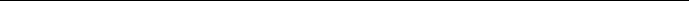 (наименование органа местного самоуправления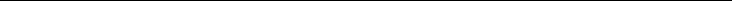 муниципального образования)ЗАЯВЛЕНИЕ о переустройстве и (или) перепланировке жилого помещенияот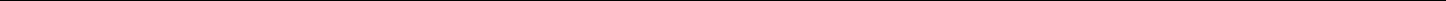 (указывается наниматель, либо арендатор, либо собственник жилого помещения, либо собственники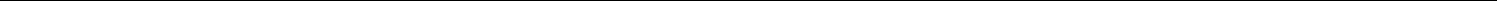 жилого помещения, находящегося в общей собственности двух и более лиц, в случае, если ни одиниз собственников либо иных лиц не уполномочен в установленном порядке представлять их интересы)Примечание. Для физических лиц указываются: фамилия, имя, отчество, реквизиты документа, удостоверяющего личность (серия, номер, кем и когда выдан), место жительства, номер телефона; для представителя физического лица указываются: фамилия, имя, отчество представителя, реквизиты доверенности, которая прилагается к заявлению.Для юридических лиц указываются: наименование, организационно-правовая форма, адрес места нахождения, номер телефона, фамилия, имя, отчество лица, уполномоченного представлять интересы юридического лица, с указанием реквизитов документа, удостоверяющего эти правомочия и прилагаемого к заявлению.Место нахождения жилого помещения: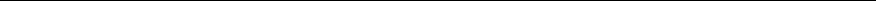 (указывается полный адрес: субъект Российской Федерации,муниципальное образование, поселение, улица, дом, корпус, строение,квартира (комната), подъезд, этаж)Собственник(и) жилого помещения: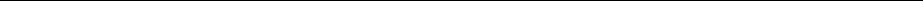 Прошу разрешить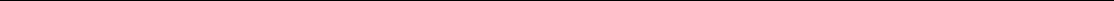 (переустройство, перепланировку, переустройство и перепланировку – нужное указать)жилого помещения, занимаемого на основании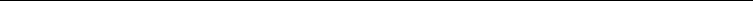 (права собственности, договора найма,,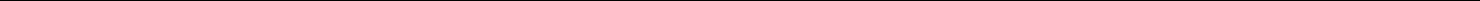 договора аренды – нужное указать)согласно	прилагаемому проекту (проектной документации) переустройства и (или)Обязуюсь:осуществить ремонтно-строительные работы в соответствии с проектом (проектной документацией);обеспечить свободный доступ к месту проведения ремонтно-строительных работ должностных лиц органа местного самоуправления муниципального образования либо уполномоченного им органа для проверки хода работ;осуществить работы в установленные сроки и с соблюдением согласованного режима проведения работ.Согласие на переустройство и (или) перепланировку получено от совместно проживающих совершеннолетних членов семьи нанимателя жилого помещения по договору________________* Подписи ставятся в присутствии должностного лица, принимающего документы. В ином случае представляется оформленное в письменном виде согласие члена семьи, заверенное нотариально, с проставлением отметки об этом в графе 5.К заявлению прилагаются следующие документы:1)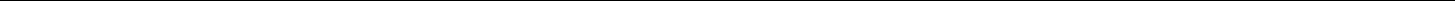 (указывается вид и реквизиты правоустанавливающего документа на переустраиваемое и (или)на	листах;перепланируемое жилое помещение (с отметкой: подлинник или нотариально заверенная копия))3) технический паспорт переустраиваемого и (или) перепланируемого жилого помещения на листах;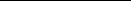 4) заключение органа по охране памятников архитектуры, истории и культуры о допустимости проведения переустройства и (или) перепланировки жилого помещения (представляется в случаях, если такое жилое помещение или дом, в котором оно находится, является памятником архитектуры, истории или культуры) на ______ листах;5) документы, подтверждающие согласие временно отсутствующих членов семьи нанимателя на переустройство и (или) перепланировку жилого помещения, на ________ листах (при необходимости);6) иные документы: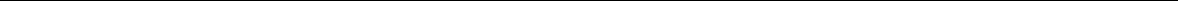 (доверенности, выписки из уставов и др.)Подписи лиц, подавших заявление *:________________* При пользовании жилым помещением на основании договора социального найма заявление подписывается нанимателем, указанным в договоре в качестве стороны, при пользовании жилым помещением на основании договора аренды – арендатором, при пользовании жилым помещением на праве собственности – собственником (собственниками).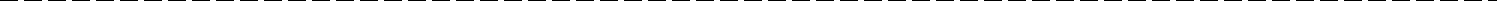 (следующие позиции заполняются должностным лицом, принявшим заявление)                                                                         Приложение 2БЛОК-СХЕМАПриложение 3(Бланк органа, осуществляющего согласование)РЕШЕНИЕсогласовании переустройства и (или) перепланировки жилого помещения связи с обращением 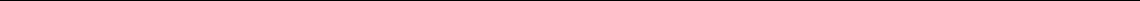 (Ф.И.О. физического лица, наименование юридического лица – заявителя)о намерении провести переустройство и (или) перепланировку	жилых помещений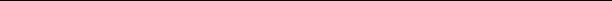 (ненужное зачеркнуть)по адресу: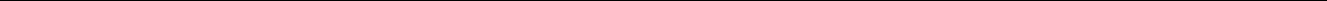 , занимаемых (принадлежащих)(ненужное зачеркнуть)на основании: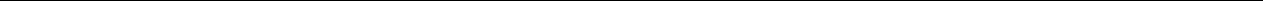 (вид и реквизиты правоустанавливающего документа на переустраиваемое и (или),перепланируемое жилое помещение)по результатам рассмотрения представленных документов принято решение: 1. Дать согласие на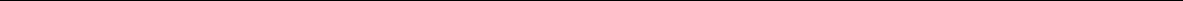 (переустройство, перепланировку, переустройство и перепланировку – нужное указать)3. Обязать заявителя осуществить переустройство и (или) перепланировку жилого помещения в соответствии с проектом (проектной документацией) и с соблюдением требований(указываются реквизиты нормативного правового акта субъектаРоссийской Федерации или акта органа местного самоуправления, регламентирующего порядок.проведения ремонтно-строительных работ по переустройству и (или) перепланировке жилых помещений)Срок и режим производства ремонтно-строительных работ определяются в соответствии с заявлением. случае если орган, осуществляющий согласование, изменяет указанные в заявлении срок и режим производства ремонтно-строительных работ, в решении излагаются мотивы принятия такого решенияУстановить, что приемочная комиссия осуществляет приемку выполненных ремонтно-строительных работ и подписание акта о завершении переустройства и (или) перепланировки жилого помещения в установленном порядке. Приемочной комиссии после подписания акта о завершении переустройства и (или) перепланировки жилого помещения направить подписанный акт в орган местного самоуправления. Контроль за исполнением настоящего решения возложить на 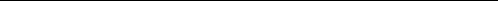 (наименование структурногоподразделения и (или) Ф.И.О. должностного лица органа,.осуществляющего согласование)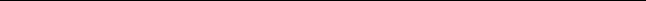 (подпись должностного лица, направившего решение в адрес заявителя(ей))Приложение 4Решениеоб отказе в согласовании переустройства и (или)перепланировки жилого помещения В связи с обращением ______________________________________________ (Ф.И.О. физического лица, наименование__________________________________________________________________ юридического лица - заявителя)о намерении провести переустройство и (или) перепланировку жилогопомещения________________________________________________________ (ненужное зачеркнуть)по адресу: ______________________________________________________________________________________________________________, занимаемого (принадлежащего_____________________________________________________________________________________________________________________ (ненужное зачеркнуть)на основании __________________________________________________________________ (вид и реквизиты правоустанавливающего документа на__________________________________________________________________ переустраиваемое и (или) перепланируемое жилое помещение)по результатам рассмотрения представленных документов, считаю необходимым:1.Отказать в ______________________________________________________________ (переустройстве, перепланировке, переустройстве и перепланировке - нужное указать)жилого помещения. Основания: ________________________________________________________________(указываются соответствующие нормативные правовые и нормативно-технические акты)2. Контроль за исполнением настоящего решения возложить на __________________________________________________________________________________(наименование структурного подразделения и (или) Ф.И.О.__________________________________________________________________________________.должностного лица администрации муниципального района Камышлинский)Глава муниципального района _________________________ (Ф.И.О.) “___”____________200___г. __________ (подпись) М.П.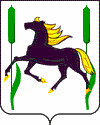 АДМИНИСТРАЦИЯмуниципального района Камышлинский Самарской областиПОСТАНОВЛЕНИЕ08.06.2018  №279к Административному регламенту предоставления Администрацией муниципального района Камышлинский Самарской области муниципальной услуги «Прием заявлений и выдача документов о согласовании переустройства и (или) перепланировки жилого помещения»перепланировки жилого помещения.перепланировки жилого помещения.перепланировки жилого помещения.перепланировки жилого помещения.перепланировки жилого помещения.перепланировки жилого помещения.перепланировки жилого помещения.перепланировки жилого помещения.Срок производства ремонтно-строительных работ с “Срок производства ремонтно-строительных работ с “Срок производства ремонтно-строительных работ с “Срок производства ремонтно-строительных работ с “Срок производства ремонтно-строительных работ с “Срок производства ремонтно-строительных работ с “Срок производства ремонтно-строительных работ с “Срок производства ремонтно-строительных работ с “”200200200200г.г.по “”200200г.Режим производства ремонтно-строительных работ сРежим производства ремонтно-строительных работ сРежим производства ремонтно-строительных работ сРежим производства ремонтно-строительных работ сРежим производства ремонтно-строительных работ сРежим производства ремонтно-строительных работ сРежим производства ремонтно-строительных работ сРежим производства ремонтно-строительных работ спопопочасов вчасов вдни.дни.социального найма от “социального найма от “”г. № :№ Фамилия, имя, отчествоФамилия, имя, отчествоФамилия, имя, отчествоФамилия, имя, отчествоДокумент,Документ,Документ,Подпись *Подпись *Отметка оп/пудостоверяющийудостоверяющийудостоверяющийнотариальномнотариальномличность (серия, номер,личность (серия, номер,личность (серия, номер,заверениикем и когда выдан)кем и когда выдан)кем и когда выдан)подписей лицподписей лиц12344552) проект (проектная2) проект (проектнаядокументация) переустройства и (или) перепланировки жилогопомещения налистах;“””200г.г.(дата)(подпись заявителя)(расшифровка подписи заявителя)“””200г.г.(дата)(подпись заявителя)(расшифровка подписи заявителя)“””200г.г.(дата)(подпись заявителя)(расшифровка подписи заявителя)“””200г.г.(дата)(подпись заявителя)(расшифровка подписи заявителя)Документы представлены на приеме“““”200г.г.Входящий номер регистрации заявленияВходящий номер регистрации заявленияВходящий номер регистрации заявленияВходящий номер регистрации заявленияВходящий номер регистрации заявленияВходящий номер регистрации заявленияВходящий номер регистрации заявленияВходящий номер регистрации заявленияВыдана расписка в получениидокументов“““”200г.г.№ № № № № Расписку получил“““”200г.г.(подпись заявителя)(подпись заявителя)(подпись заявителя)(подпись заявителя)(должность,Ф.И.О. должностного лица, принявшего заявление)Ф.И.О. должностного лица, принявшего заявление)Ф.И.О. должностного лица, принявшего заявление)Ф.И.О. должностного лица, принявшего заявление)Ф.И.О. должностного лица, принявшего заявление)Ф.И.О. должностного лица, принявшего заявление)Ф.И.О. должностного лица, принявшего заявление)Ф.И.О. должностного лица, принявшего заявление)(подпись)(подпись)к Административному регламенту предоставления Администрацией муниципального района Камышлинский Самарской области муниципальной услуги «Прием заявлений и выдача документов о согласовании переустройства и (или) перепланировки жилого помещения»к Административному регламенту предоставления Администрацией муниципального района Камышлинский Самарской области муниципальной услуги «Прием заявлений и выдача документов о согласовании переустройства и (или) перепланировки жилого помещения»жилых помещений в соответствии с представленным проектом (проектной документацией).жилых помещений в соответствии с представленным проектом (проектной документацией).жилых помещений в соответствии с представленным проектом (проектной документацией).жилых помещений в соответствии с представленным проектом (проектной документацией).жилых помещений в соответствии с представленным проектом (проектной документацией).жилых помещений в соответствии с представленным проектом (проектной документацией).жилых помещений в соответствии с представленным проектом (проектной документацией).жилых помещений в соответствии с представленным проектом (проектной документацией).жилых помещений в соответствии с представленным проектом (проектной документацией).жилых помещений в соответствии с представленным проектом (проектной документацией).жилых помещений в соответствии с представленным проектом (проектной документацией).жилых помещений в соответствии с представленным проектом (проектной документацией).жилых помещений в соответствии с представленным проектом (проектной документацией).жилых помещений в соответствии с представленным проектом (проектной документацией).жилых помещений в соответствии с представленным проектом (проектной документацией).жилых помещений в соответствии с представленным проектом (проектной документацией).жилых помещений в соответствии с представленным проектом (проектной документацией).2. Установить *:2. Установить *:2. Установить *:2. Установить *:2. Установить *:срок производства ремонтно-строительных работ с “срок производства ремонтно-строительных работ с “срок производства ремонтно-строительных работ с “срок производства ремонтно-строительных работ с “срок производства ремонтно-строительных работ с “срок производства ремонтно-строительных работ с “срок производства ремонтно-строительных работ с “срок производства ремонтно-строительных работ с “срок производства ремонтно-строительных работ с “”200200200200г.г.по “”200г.;режим производства ремонтно-строительных работ срежим производства ремонтно-строительных работ срежим производства ремонтно-строительных работ срежим производства ремонтно-строительных работ срежим производства ремонтно-строительных работ срежим производства ремонтно-строительных работ срежим производства ремонтно-строительных работ срежим производства ремонтно-строительных работ срежим производства ремонтно-строительных работ спопопопочасов вчасов вчасов вдни.дни.(подпись должностного лица органа,(подпись должностного лица органа,(подпись должностного лица органа,(подпись должностного лица органа,осуществляющего согласование)осуществляющего согласование)осуществляющего согласование)осуществляющего согласование)М.П.Получил: “Получил: “””200г.г.г.(заполняется(подпись заявителя или(подпись заявителя или(подпись заявителя илив случаеуполномоченного лица заявителей)уполномоченного лица заявителей)уполномоченного лица заявителей)уполномоченного лица заявителей)получениярешения лично)Решение направлено в адрес заявителя(ей) “Решение направлено в адрес заявителя(ей) “Решение направлено в адрес заявителя(ей) “Решение направлено в адрес заявителя(ей) “Решение направлено в адрес заявителя(ей) “Решение направлено в адрес заявителя(ей) “Решение направлено в адрес заявителя(ей) “”200200г.(заполняется в случае направления(заполняется в случае направления(заполняется в случае направления(заполняется в случае направлениярешения по почте)решения по почте)к Административному регламенту предоставления Администрацией муниципального района Камышлинский Самарской области муниципальной услуги «Прием заявлений и выдача документов о согласовании переустройства и (или) перепланировки жилого помещения»